PENGARUH WAKTU DAN SUHU PEMANGGANGAN TERHADAP KARAKTERISTIK GLUTEN FREE COOKIES YANG DIPERKAYA DENGAN BUBUR BUAH BLACK MULBERRY (Morus Nigra)TUGAS AKHIRDiajukan untuk Memenuhi Syarat Sidang SarjanaProgram Studi Teknologi PanganOleh:I Made Anggi Saptadita13.30.20.083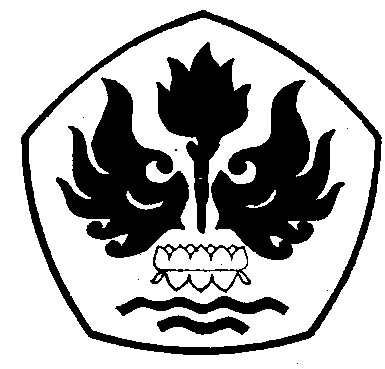 PROGRAM STUDI TEKNOLOGI PANGANFAKULTAS TEKNIKUNIVERSITAS PASUNDANBANDUNG2017